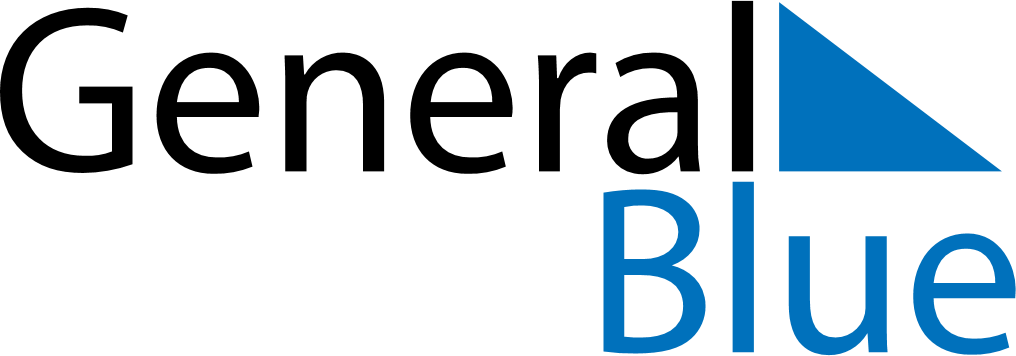 May 2024May 2024May 2024May 2024May 2024May 2024Kepala Batas, Penang, MalaysiaKepala Batas, Penang, MalaysiaKepala Batas, Penang, MalaysiaKepala Batas, Penang, MalaysiaKepala Batas, Penang, MalaysiaKepala Batas, Penang, MalaysiaSunday Monday Tuesday Wednesday Thursday Friday Saturday 1 2 3 4 Sunrise: 7:05 AM Sunset: 7:24 PM Daylight: 12 hours and 18 minutes. Sunrise: 7:05 AM Sunset: 7:24 PM Daylight: 12 hours and 19 minutes. Sunrise: 7:05 AM Sunset: 7:24 PM Daylight: 12 hours and 19 minutes. Sunrise: 7:05 AM Sunset: 7:24 PM Daylight: 12 hours and 19 minutes. 5 6 7 8 9 10 11 Sunrise: 7:05 AM Sunset: 7:24 PM Daylight: 12 hours and 19 minutes. Sunrise: 7:04 AM Sunset: 7:25 PM Daylight: 12 hours and 20 minutes. Sunrise: 7:04 AM Sunset: 7:25 PM Daylight: 12 hours and 20 minutes. Sunrise: 7:04 AM Sunset: 7:25 PM Daylight: 12 hours and 20 minutes. Sunrise: 7:04 AM Sunset: 7:25 PM Daylight: 12 hours and 20 minutes. Sunrise: 7:04 AM Sunset: 7:25 PM Daylight: 12 hours and 21 minutes. Sunrise: 7:03 AM Sunset: 7:25 PM Daylight: 12 hours and 21 minutes. 12 13 14 15 16 17 18 Sunrise: 7:03 AM Sunset: 7:25 PM Daylight: 12 hours and 21 minutes. Sunrise: 7:03 AM Sunset: 7:25 PM Daylight: 12 hours and 21 minutes. Sunrise: 7:03 AM Sunset: 7:25 PM Daylight: 12 hours and 22 minutes. Sunrise: 7:03 AM Sunset: 7:25 PM Daylight: 12 hours and 22 minutes. Sunrise: 7:03 AM Sunset: 7:25 PM Daylight: 12 hours and 22 minutes. Sunrise: 7:03 AM Sunset: 7:26 PM Daylight: 12 hours and 22 minutes. Sunrise: 7:03 AM Sunset: 7:26 PM Daylight: 12 hours and 22 minutes. 19 20 21 22 23 24 25 Sunrise: 7:03 AM Sunset: 7:26 PM Daylight: 12 hours and 23 minutes. Sunrise: 7:03 AM Sunset: 7:26 PM Daylight: 12 hours and 23 minutes. Sunrise: 7:03 AM Sunset: 7:26 PM Daylight: 12 hours and 23 minutes. Sunrise: 7:03 AM Sunset: 7:26 PM Daylight: 12 hours and 23 minutes. Sunrise: 7:03 AM Sunset: 7:26 PM Daylight: 12 hours and 23 minutes. Sunrise: 7:03 AM Sunset: 7:27 PM Daylight: 12 hours and 24 minutes. Sunrise: 7:03 AM Sunset: 7:27 PM Daylight: 12 hours and 24 minutes. 26 27 28 29 30 31 Sunrise: 7:03 AM Sunset: 7:27 PM Daylight: 12 hours and 24 minutes. Sunrise: 7:03 AM Sunset: 7:27 PM Daylight: 12 hours and 24 minutes. Sunrise: 7:03 AM Sunset: 7:27 PM Daylight: 12 hours and 24 minutes. Sunrise: 7:03 AM Sunset: 7:28 PM Daylight: 12 hours and 24 minutes. Sunrise: 7:03 AM Sunset: 7:28 PM Daylight: 12 hours and 24 minutes. Sunrise: 7:03 AM Sunset: 7:28 PM Daylight: 12 hours and 25 minutes. 